Wafers’ pellets (Vaflové kuličky)Ingredients:4 wafers - grate them coarsely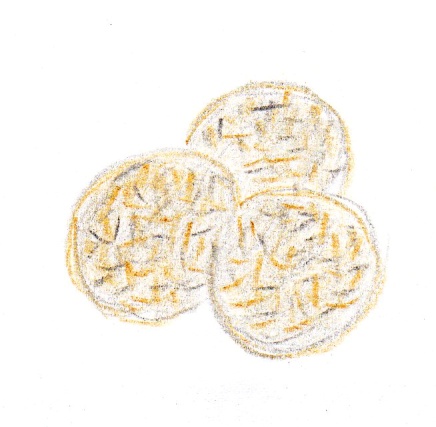 200 g icing sugar 2 spoons of milk2 spoons of rum20 g cocoacoarsely ground nuts and coconut Instructions:Mix everything with a fork.Make small balls.Coat them in nuts and coconut.